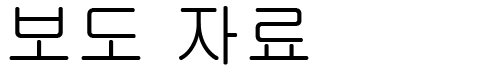 인터넷 도메인 이름의 일반적 수용이 미화 98억 달러 규모의 기회라는 새로운 연구 결과Analysys Mason 평가에서 지속적인 인터넷 확장을 위한 일반적 수용의 중요성을 강조2017년 4월 11일 시애틀 – 새로운 연구 결과 영어 스크립트를 사용하지 않는 언어 구사자를 위한 업데이트를 포함한 정기적인 인터넷 시스템 업데이트를 통해 미화 98억 달러 규모의 온라인 수익 기회가 있는 것으로 드러났습니다. 기술 컨설팅 및 연구 업체인 Analysys Mason의 보고서는 UASG(일반적 수용 운영 그룹)에서 위탁한 것으로 인터넷 도메인의 UA(일반적 수용)가 갖는 경제적, 사회적, 문화적 혜택을 증명합니다. 일반적 수용은 전 세계 사용자가 순전히 현지 언어로만 탐색할 수 있는 진정한 다국어 인터넷을 위한 기초적인 요구 사항입니다. 또한 새로운 gTLD(일반 최상위 도메인)의 잠재력을 실현하여 경쟁, 소비자 선택, 도메인 이름 업계의 혁신을 일굴 열쇠이기도 합니다.  DNS(도메인 이름 시스템)는 급격히 확장되어 이제 1,200개 이상의 gTLD를 포함합니다. 이들 최상위 도메인은 대부분 레거시 3글자 도메인 이름(예: .com, .edu 및 .org)보다 길고 비라틴어(중국어, 아랍어, 키릴어 등)로 되어 있습니다. 이제 본인의 정체성과 언어에 가장 잘 맞는 도메인을 선택할 수 있지만 아직 많은 온라인 시스템에서 이러한 도메인을 제대로 인식하지 못합니다. 예를 들어 사용자가 웹 사이트에서 온라인 양식에 도메인 이름 또는 연결된 이메일 주소를 입력하려고 할 때 문제가 발생하여 거부될 수 있습니다. 이 경우 사용자 입장에서 불편한 것은 물론이고 조직이 새로운 고객을 확보할 기회도 줄어듭니다. 또한 인터넷을 통해 얻을 수 있는 문화적, 사회적, 경제적 혜택이 줄어듭니다.“장기적인 성공을 위해 조직은 자체 시스템이 인터넷의 공동 인프라인 도메인 이름 시스템과 잘 작동하도록 보장할 기회와 책임을 적극 수용해야 합니다.”라고 UASG 의장인 Ram Mohan은 말합니다. “일반적 수용은 전 세계 인터넷 사용자에게 일관성 있고 긍정적인 경험을 보장함으로써 막대한 경제적 기회를 제공하고 또 다른 10억 명의 인터넷 사용자에게 문을 열어줄 것입니다. 또한 정부와 NGO는 일반적 수용을 도입할 경우 시민과 구성체에 더 나은 서비스를 제공할 수 있습니다.”새로 공개된 독립 연구에서는 국제 도메인 이름(IDN, 전 세계 모든 언어로 도메인 이름을 허용)을 통해 1,700만 명의 새로운 사용자가 인터넷을 이용하게 될 것이라고 보수적인 예측을 내놓았습니다. 여기에는 그동안 로컬 언어 서비스가 없어서 완전한 온라인 경험을 할 수 없었던 사용자가 포함됩니다. 이 보고서에서 추정치는 비라틴 스크립트(러시아어, 중국어, 아랍어, 베트남어, 인도어족)를 사용하기 때문에 IDN의 혜택을 보게 될 5대 언어 및 언어 그룹과 로컬 언어 서비스가 없어 인터넷 이용이 불편했던 인터넷 비사용자의 일부에 대한 조사만을 포함한 것입니다. 연구 결과에 따르면 이러한 새로운 IDN 사용자의 온라인 지출이 연간 62억 달러부터 시작할 것으로 보입니다. 뿐만 아니라 기존 gTLD 사용자로부터의 수익도 증가할 가능성이 있다고 합니다. 한 연구에 따르면 간단한 업데이트(사실상 버그 수정)만으로 일반적 수용을 달성하고 매년 미화 36억 달러의 온라인 수익을 늘릴 가능성이 있음에도 전체 웹 사이트의 13%는 3자 이상인 신규 도메인 이름을 거부한다고 합니다. 이 모두를 결합하면, 공통 인터넷 인프라와 함께 작동하는 소프트웨어 시스템을 구현할 경우 연간 미화 98억 달러의 잠재적인 기회도 있습니다. 이는 또한 전자상거래 지출의 잠재적인 성장이나 신규 도메인 등록을 고려하지 않은 것이므로 보수적인 예측입니다.“당사의 분석에 따르면 일반적 수용의 가장 큰 장애물은 기술적인 문제보다는 문제에 대한 인식 부족입니다.”라고 Analysys Mason의 수장인 Andrew Kloeden이 말했습니다. “이것은 어려운 일이 아닙니다. UA 구현을 위해 소프트웨어 및 애플리케이션 소유자가 할 일은 그렇게 힘든 일이 아니며, 사실 대부분의 회사에서는 UA 문제를 간단한 ‘버그 수정’ 정도로 취급합니다.’” 전 세계 조직은 일반적인 수용을 향해 상당한 진전을 이루었지만 아직 할 일이 많이 남아 있습니다. 보고서의 사례 연구를 보면 Adobe, Verizon, Wells Fargo 및 Twitter와 같은 대형 글로벌 업체들은 이미 고객용 시스템을 UA에 맞게 변환하기 위해 필요한 준비를 마쳤습니다. 하지만 해당 프로세스는 아직 완료되지 않았으며 대다수 애플리케이션이 여전히 새로운 도메인을 수용하지 못하고 있습니다. gTLD보다 IDN에서 일반적 수용의 진전이 더딥니다. 더 자세히 알아보고 보고서 전문을 확인하려면 https://uasg.tech/whitepaper 을(를) 참조하십시오. UASG 소개일반적 수용 운영 그룹은 2015년 2월에 설립된 인터넷 커뮤니티 이니셔티브로 모든 유효한 도메인 이름과 이메일 주소의 일반적 수용을 효과적으로 촉진할 수 있는 활동을 수행하는 역할을 맡고 있습니다. 이 그룹은 120개 업체(Apple, GoDaddy, Google, Microsoft 및 Verisign 포함), 정부, 커뮤니티 그룹 소속의 구성원으로 구성되어 있습니다. UASG는 ICANN으로부터 상당한 재정 및 행정 지원을 받습니다. 자세한 정보는 https://uasg.tech/를 참조하십시오. ICANN 소개ICANN의 임무는 전 세계에 안정적이고 안전하며 통합된 인터넷을 보장하는 것입니다. 인터넷에서 다른 사람을 만나려면 컴퓨터 또는 다른 장치에서 주소, 이름 또는 번호를 입력해야 합니다. 이 주소는 컴퓨터가 서로를 찾을 수 있도록 고유해야 합니다. ICANN은 전 세계에서 이러한 고유 식별자를 조정하고 지원합니다. 1998년에 설립된 ICANN은 전 세계 참가자와 함께하는 비영리 공익 기관이자 커뮤니티입니다.자세한 정보는 www.icann.org를 참조하십시오. Analysys Mason 소개전기 통신, 미디어 및 기술(TMT)이라는 3가지 핵심 영역에 관한 Analysys Mason의 전문성은 고객의 비즈니스 개선을 위한 당사의 모든 노력과 역할을 뒷받침합니다. 1985년부터 30년 이상 TMT 분야의 글로벌 전문 자문을 맡아온 Analysys Mason은 업계의 주요 이정표와 고객의 주요 시장 변화 극복에 있어 중요한 역할을 수행했습니다. 앞으로도 디지털 경제 발전의 선봉에 나서며 고객에게 혁신적인 기술을 다루는 새로운 비즈니스 전략에 관한 조언을 제공할 것입니다.# # #